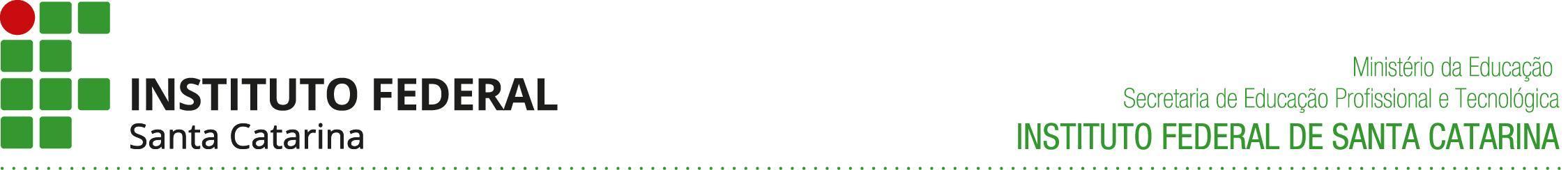 ANEXO IV Termo de Ciência e ResponsabilidadeO INSTITUTO FEDERAL DE EDUCAÇÃO DE SANTA CATARINA - IFSC, neste ato representada pelo gestor, Sr. __________________________________(nome da chefia imediata), e, do outro lado, o servidor público, __________________________________ (nome do servidor), ocupante do cargo de _______________________ (nome do cargo), número funcional _________________, portador do CPF nº _______________, em conformidade com os autos do processo nº ______________________ e com fundamento na Instrução Normativa n.º 65/2020, o Decreto 11.072/2022, Portaria do Reitor nº 1.795/2022, RESOLVEM firmar o presente TERMO DE RESPONSABILIDADE, que regerá mediante as seguintes cláusulas e condições: CLÁUSULA PRIMEIRA – DO OBJETO 1.1. O presente instrumento tem como objeto autorizar o servidor ______________________________________ a realizar suas atividades laborais na modalidade teletrabalho, nos termos e condições a seguir estabelecidos. CLÁUSULA SEGUNDA – DAS OBRIGAÇÕES DAS PARTES 2.1. O servidor em regime de teletrabalho se obriga a: I – Providenciar e custear as estruturas físicas e tecnológicas necessárias e compatíveis com as atividades a serem desenvolvidas no teletrabalho, conforme disposto no Anexo I do Edital; II – Cumprir, no mínimo, as metas de desempenho estabelecidas; III – Atender às convocações para comparecimento às dependências do órgão ou entidade, no interesse da Administração Pública, desde que seja respeitada a antecedência mínima de 5 (cinco) dias úteis; IV – Manter telefones de contato permanente atualizados e ativos, estando disponível para atendimento nos horários previamente acordados com a chefia imediata; V – Participar da reorganização da escala de atendimento presencial de forma a garantir o horário pleno de funcionamento do setor, em caso de afastamento (licenças, férias e correlatos) de servidor em setores em que houver atendimento presencial, salvo situações excepcionais a serem avaliadas pelas chefias e a direção-geral; VI – Consultar diariamente correio eletrônico (e-mail) institucional individual e/ou outro canal de comunicação institucional previamente definido, inclusive via aplicativo multiplataforma de mensagens instantâneas e/ou outro recurso de tecnologia da informação; VII – Informar à chefia imediata, por meio de mensagens de correio eletrônico institucional individual, sobre a evolução do teletrabalho, como também indicar eventual dificuldade, dúvida ou informação que possa atrasar ou prejudicar o seu andamento; VIII – Reunir-se com a chefia imediata, mediante prévio aviso, para apresentar resultados parciais e finais, inclusive por meio de videoconferência ou outro meio de tecnologia da informação, proporcionando o acompanhamento da evolução dos trabalhos e fornecimento de demais informações; IX - Retirar processos e demais documentos das dependências do órgão ou entidade, quando necessário, somente mediante registro no Sistema Eletrônico de Protocolo (SIPAC) de forma pessoal, e devolvê-los íntegros ao término do trabalho ou quando solicitado pela chefia imediata ou gestor da unidade; X – Observar as normas e os procedimentos relativos à segurança da informação institucional e guardar sigilo a respeito das informações contidas nos processos e documentos que lhe forem atribuídos em regime de teletrabalho, sob pena de responsabilidade, nos termos da legislação em vigor. §1º. O servidor poderá, caso julgue necessário, comparecer ao seu local de trabalho, a fim de sanar dúvidas que, porventura, surjam na execução dos trabalhos. §2º A participação do servidor em regime de teletrabalho não modifica a sua lotação ou seu exercício. §3º As atividades executadas pelo servidor em regime de teletrabalho deverão ser cumpridas diretamente por ele, sendo vedada sua realização por terceiros, servidores ou não, sob pena de responsabilização administrativa, civil e criminal. §4º A ocorrência de dificuldades técnicas com o acesso remoto aos sistemas institucionais não configura justificativa para o não cumprimento das metas, devendo o servidor, sempre que necessário, comparecer na respectiva unidade de lotação e executar suas atividades na forma presencial. 2.2. Compete à chefia imediata: I – Estabelecer metas e plano de trabalho; II – Acompanhar o trabalho e a adaptação dos servidores em regime de teletrabalho; III – Aferir e monitorar o cumprimento das metas de desempenho estabelecidas;IV – Responder pelo controle dos resultados obtidos em face das metas fixadas;V – Atestar a execução das atividades desempenhadas pelo servidor; VI – Encaminhar relatório ao setor de gestão de pessoas, informando eventual descumprimento das metas, a fim de que seja registrado corte de ponto, se for o caso. CLÁUSULA TERCEIRA – DAS METAS DE DESEMPENHO E DO PRAZO DE CUMPRIMENTO 3.1. As metas serão estabelecidas em plano de trabalho utilizando o Formulário de Acompanhamento de Desempenho de Atividades. § 1º O alcance das metas de desempenho e o cumprimento dos prazos fixados, nos termos previstos, equivalerá ao cumprimento da jornada de trabalho. § 2º Na hipótese de atraso injustificável no cumprimento das metas de desempenho, o servidor não se beneficiará da equivalência de jornada mencionada no § 1º, relativamente aos dias que excederem o prazo inicialmente fixado para o cumprimento das metas, caso em que poderá restar configurada, falta não justificada, inassiduidade habitual, abandono de cargo ou impontualidade, nos termos da Lei Complementar Nº 46/94, salvo por motivo devidamente justificado e aceito pelo gestor deste termo de compromisso. § 3º A concretização de volume de trabalho superior às metas de desempenho e/ou o desempenho de atividades laborativas em horários e dias diferentes do expediente normal não gerará, para qualquer efeito, contagem de horas excedentes de trabalho. CLÁUSULA QUARTA – DA VIGÊNCIA 4.1. O presente instrumento terá vigência de 6 (seis) meses, a contar da sua assinatura, podendo ser prorrogado por até igual período, mediante reavaliação do programa pela chefia imediata. CLÁUSULA QUINTA – DA EXTINÇÃO 5.1. O presente termo de compromisso poderá ser extinto, a qualquer tempo, mediante: I – Solicitação do servidor; ou II – No interesse da administração, de forma justificada. Parágrafo único. No caso da desautorização disposta no inciso II, o servidor terá o prazo de 5 (cinco) dias úteis para deixar de exercer as atividades em modalidade teletrabalho, a contar de sua regular ciência, sem prejuízo do cumprimento das metas do mês em curso. CLÁUSULA SEXTA – DO ADITAMENTO 6.1. O presente termo de responsabilidade poderá ser aditado, por conveniência da Administração, por meio de termo aditivo. CLÁUSULA SÉTIMA – DA PUBLICIDADE 7.1 Ao aderir ao regime de teletrabalho, o servidor declara ciência dos dispostos na Instrução Normativa n.º 65/2020, Decreto 11.072/2022, Portaria do Reitor nº 1.795/2022.São Carlos, SC, ______ de _____________ de 2022. ________________________________ (nome e assinatura da chefia imediata) IFSC - Câmpus São Carlos___________________________________(nome e assinatura do servidor contemplado) IFSC - Câmpus São Carlos